УтверждаюРуководитель контрактной службы 	ГКУ «Дирекция ОДОТСЗН г. Москвы»___________________	(наименование заказчика)                                _____________/Лидер А.В./, (ФИО, подпись, расшифровка, дата)                                                                                                                                                                       «___»______________________2017гПриложение 4 к Аукционной документации Форма. Сведения о качестве, технических характеристиках товара, его безопасности, функциональных характеристиках (потребительских свойствах) товара, размере, упаковке, отгрузке товара и иные сведения о товаре, представление которых предусмотрено документацией об аукционе в электронной форме (рекомендуемая форма для заполнения участником).Форму подготовил:Заместитель начальникаОтдела размещения государственногозаказа										Орлова И.С.		            (должность)		                                                             (подпись, расшифровка, дата)Инструкция по предоставлению сведений в первой части заявки на участие в электронном аукционе о конкретных показателях используемых участником закупки товаров (материалов) – далее - Инструкция:Участник закупки представляет в любой удобной форме или по форме, рекомендованной заказчиком, информацию о конкретных показателях товара (материала), используемого при выполнении работ, оказании услуг, соответствующих значениям, установленным документацией об аукционе в электронной форме (далее – аукционная документация) и подлежащих проверке заказчиком при приемке товара, выполненных работ, оказанных услуг, а также сведения о товарном знаке (его словесном обозначении) (при наличии), знаке обслуживания (при наличии), фирменном наименовании (при наличии), патенте (при наличии), полезных моделях (при наличии), промышленных образцах (при наличии), наименовании страны происхождения товара.Сведения о качестве, технических характеристиках товара, его безопасности, функциональных характеристиках (потребительских свойствах) товара, размере, упаковке, отгрузке товара и иные сведения о товаре, представление которых предусмотрено документацией об аукционе в электронной форме» (далее – Сведения о товаре) должны содержать значения параметров товара в соответствии с которыми заказчик осуществляет приемку товара при выполнении работ, оказании услуг. Все предлагаемые материалы должны соответствовать нормативным документам: ГОСТ, ТУ, СанПин, СНиП и т.д.: пункт 2  - ГОСТ 30136-95, ГОСТ 2590-2006, ГОСТ 380-2005, пункт 6 ГОСТ 31996-2012, пункт 7 ГОСТ 19111-2001, пункт 11 ГОСТ 6787-2001, пункт 12 ГОСТ 9941-81, пункт 13  - ГОСТ 30136-95, ГОСТ 2590-2006, ГОСТ 380-2005, пункт 16 ГОСТ 14254-96, пункт21  ГОСТ 9941-81, пункт 23  - ГОСТ 30136-95, ГОСТ 2590-2006, ГОСТ 380-2005.Перечисление ГОСТ, ТУ, СанПин, СНиП и т.д. осуществляется заказчиком с указанием соответствующих пунктов наименований товаров, содержащихся в Сведениях о товаре.В случае отсутствия в нормативной документации значений по требуемым параметрам каких-либо из закупаемых товаров или применяемых при производстве работ, оказании услуг, поставки товаров, то по данным параметрам в графе «Значение, предлагаемое участником» допускается предоставлять конкретные значения, либо ставить прочерк «-», либо указывать «не нормируется», либо указать «отсутствует».Участнику закупки необходимо указывать конкретные показатели характеристики каждого вида (типа) товара (материала), применяемого при производстве работ, оказании услуг указанного в «Приложение к первой части заявок». В случае, когда предлагаемый товар не может иметь конкретное значение параметра (конкретный показатель) в соответствии со сведениями, предоставляемыми производителями таких товаров, участником закупки указывается диапазон значений.В форме могут быть использованы следующие знаки и обозначения:Символ «±» - означает что, участнику следует предоставить в заявке конкретный показатель равный указанному или с отклонением в большую или меньшую сторону в пределах указанного предельного отклонения;Символ «<» - означает что, участнику следует предоставить в заявке конкретный показатель, менее указанного значения; Символ «>» - означает что, участнику следует предоставить в заявке конкретный показатель, более указанного значения; Слова «не менее» - означает что, участнику следует предоставить в заявке конкретный показатель, более указанного значения или равный ему;Слова «не более»  - означает что, участнику следует предоставить в заявке конкретный показатель, менее указанного значения или равный ему;Символ «≥» - означает что, участнику следует предоставить в заявке конкретный показатель, более указанного значения или равный ему; Символ «≤» - означает что, участнику следует предоставить в заявке конкретный показатель, менее указанного значения или равный ему;Слова «Не выше» - означает что, участнику следует предоставить в заявке конкретный показатель, не более указанного значения; Слова «Не ниже» - означает что, участнику следует предоставить в заявке конкретный показатель, не менее указанного значения; При этом, символы «±», «<», «>», «≥», «≤» устанавливаются в требуемом значении Сведений о товарах слева от числового значения показателя.В случае указания требуемого значения с использованием символа «[ ]» вне зависимости от применения иных символов (знаков, союзов, слов), установленных настоящей инструкцией, участнику закупки необходимо представить данный показатель как значение показателя, который не может изменяться.В случае, если значения или диапазоны значений параметра указаны с использованием символа «запятая», союза «и», - участнику закупки необходимо предоставить все значения показателя или все диапазоны значений, указанных через данные символ, союз.В случае, если значения или диапазоны значений параметра указаны с использованием символа «точка с запятой», союза «или», - участнику закупки необходимо предоставить одно из указанных значений или диапазонов значений, указанных через данный символ.В случае, если значения или диапазоны значений параметра указаны одновременно с использованием символов «точка с запятой», «запятая», - участнику закупки необходимо представить в заявке  значения или диапазоны значений, разделенных символом «точка с запятой».В случае если требуемое значение параметра товара сопровождается словами: «от» и «до», «от» или «до», то участнику закупки необходимо предоставить конкретный(-ые) показатель (-и) из данного диапазона не включая крайние значения.Символы «многоточие», «тире» установленные между значениями, следует читать как необходимость указания диапазона значений, не включая крайние значения.В случае, если прописано требование о необходимости предоставления двух или более марок, видов, типов или других классификационных показателей товара, а параметры данных товаров  находится в диапазоне или прописаны  через союз “или”, то участнику закупки необходимо предоставить конкретный диапазон или конкретное  значение  параметров товаров подходящие для конкретных марок, видов, типов или других классификационных показателей товара.В случае, если требуемое значение параметра сопровождается   знаком * (звездочка), в том числе значение, включенное в  диапазон значений, то участник вправе указать крайнее значение требуемого параметра.При этом, не допускается указание крайнего значения параметра, не сопровождающегося знаком * (звездочка).В случае необходимости указания габаритных размеров требуемого товара, в Сведениях о товаре заказчиком указываются соответствующие значения требуемого параметра в отдельных ячейках формы, сопровождающиеся словами: длина, высота, ширина, глубина и т.д.Ответственность за достоверность сведений о конкретных показателях используемого товара, товарном знаке (его словесном обозначении), знаке обслуживания, фирменном наименовании, патентах, полезных моделях, промышленных образцах, наименовании места происхождения товара,  указанного в первой части заявки на участие в аукционе в электронной форме, несет участник закупки.При указании в документации о закупке товарных знаков товаров считать описание объекта с применением слов «или эквивалент», за исключением указания в настоящей документации о закупке случаев несовместимости товаров, и необходимости обеспечения взаимодействия таких товаров с товарами, используемыми заказчиком, а также случаев закупок запасных частей и расходных материалов к машинам и оборудованию, используемым заказчиком, в соответствии с технической документацией на указанные машины и оборудование.N п/пНаименование товараУказание на товарный знак (его словесное обозначение) (при наличии), знак обслуживания (при наличии), фирменное наименование (при наличии), патенты (при наличии), полезные модели (при наличии), промышленные образцы (при наличии)Технические характеристикиТехнические характеристикиТехнические характеристикиЕд. изм.Сведения о сертификацииN п/пНаименование товараУказание на товарный знак (его словесное обозначение) (при наличии), знак обслуживания (при наличии), фирменное наименование (при наличии), патенты (при наличии), полезные модели (при наличии), промышленные образцы (при наличии)Требуемый параметрТребуемое значениеЗначение, предлагаемое участникомЕд. изм.Сведения о сертификации1Алюминиевый угол-порог с резиновой вставкойAот 15* до 17*мм1Алюминиевый угол-порог с резиновой вставкойCмм1Алюминиевый угол-порог с резиновой вставкойСхематическое изображение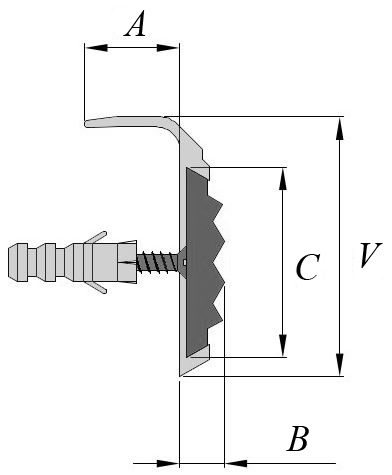 1Алюминиевый угол-порог с резиновой вставкойBот 6* до 8*мм1Алюминиевый угол-порог с резиновой вставкойVот 41* до 44мм2Катанка, тип 1Способ охлажденияУО1 или УО2 или ВО2Катанка, тип 1Диаметр5 или 5,5мм2Катанка, тип 1Точность прокаткиБ или В2Катанка, тип 1Марка сталиСт03Держатели пластиковые с защелкойEот 4* до 6*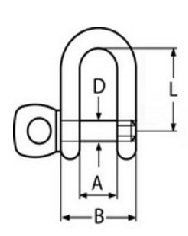 мм3Держатели пластиковые с защелкойЦветRAL 7035 или RAL 70363Держатели пластиковые с защелкойHмм3Держатели пластиковые с защелкойСхематическое изображение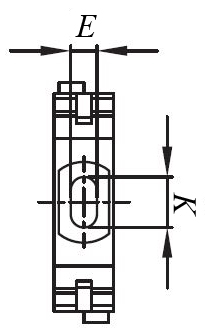 3Держатели пластиковые с защелкойBот 20 до 30мм3Держатели пластиковые с защелкойТемпература эксплуатации: нижний предел<-5°С3Держатели пластиковые с защелкойKмм3Держатели пластиковые с защелкойСхематическое изображение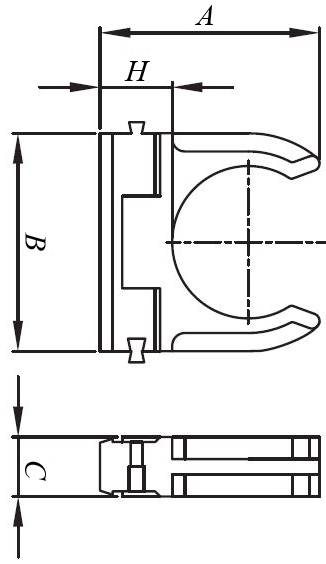 3Держатели пластиковые с защелкойAот 25* до 30мм3Держатели пластиковые с защелкойДиаметр16, 20мм3Держатели пластиковые с защелкойCот 11* до 13*мм3Держатели пластиковые с защелкойТемпература эксплуатации: верхний предел>+25°С4Домофон тип 1Максимальное количество ключейне более 700шт4Домофон тип 1Максимальное количество абонентовне менее 20шт4Домофон тип 1Длительность разговора с посетителемне более 90с4Домофон тип 1Длительность удержания электромагнитного замка1…9с4Домофон тип 1Высотане менее 125мм4Домофон тип 1Ширина не более 210 мм4Домофон тип 1Толщинане более 40мм5Кабели для систем охранной и пожарной сигнализации, витые пары с однопроволочными медными жилами, с экраном из алюмолавсановой ленты с дренажным проводником в оболочке из пвх пластиката красного цвета, кпсвэвНоминальная частота[50]Гц5Кабели для систем охранной и пожарной сигнализации, витые пары с однопроволочными медными жилами, с экраном из алюмолавсановой ленты с дренажным проводником в оболочке из пвх пластиката красного цвета, кпсвэвЧисло жил2 или 45Кабели для систем охранной и пожарной сигнализации, витые пары с однопроволочными медными жилами, с экраном из алюмолавсановой ленты с дренажным проводником в оболочке из пвх пластиката красного цвета, кпсвэвТемпература окружающей среды при эксплуатации кабелей: нижний предел<-15°С5Кабели для систем охранной и пожарной сигнализации, витые пары с однопроволочными медными жилами, с экраном из алюмолавсановой ленты с дренажным проводником в оболочке из пвх пластиката красного цвета, кпсвэвМаксимальный наружный диаметрот 3,7 до 5,3мм5Кабели для систем охранной и пожарной сигнализации, витые пары с однопроволочными медными жилами, с экраном из алюмолавсановой ленты с дренажным проводником в оболочке из пвх пластиката красного цвета, кпсвэвТемпература окружающей среды при эксплуатации кабелей: верхний предел>+25°С5Кабели для систем охранной и пожарной сигнализации, витые пары с однопроволочными медными жилами, с экраном из алюмолавсановой ленты с дренажным проводником в оболочке из пвх пластиката красного цвета, кпсвэвДиаметр жил[0,5]мм6Кабели силовые с медными жилами, с изоляцией и оболочкой из поливинилхлоридных композиций пониженной пожароопасности, с низким дымо- и газовыделением, марка ввгнг-ls, для постоянного и переменного напряжения  в электрических сетяхМаксимальное напряжение сети, при котором допускается эксплуатация кабеляне менее 0,792кВ6Кабели силовые с медными жилами, с изоляцией и оболочкой из поливинилхлоридных композиций пониженной пожароопасности, с низким дымо- и газовыделением, марка ввгнг-ls, для постоянного и переменного напряжения  в электрических сетяхНоминальное переменное напряжение между основными токопроводящими жилами кабеля660 или 1000В6Кабели силовые с медными жилами, с изоляцией и оболочкой из поливинилхлоридных композиций пониженной пожароопасности, с низким дымо- и газовыделением, марка ввгнг-ls, для постоянного и переменного напряжения  в электрических сетяхНоминальное переменное напряжение между каждой из основных токопроводящих жил и землей, экраном или броней кабеля380 или 600В6Кабели силовые с медными жилами, с изоляцией и оболочкой из поливинилхлоридных композиций пониженной пожароопасности, с низким дымо- и газовыделением, марка ввгнг-ls, для постоянного и переменного напряжения  в электрических сетяхЧисло жил3 или 46Кабели силовые с медными жилами, с изоляцией и оболочкой из поливинилхлоридных композиций пониженной пожароопасности, с низким дымо- и газовыделением, марка ввгнг-ls, для постоянного и переменного напряжения  в электрических сетяхНоминальная частота[50]Гц6Кабели силовые с медными жилами, с изоляцией и оболочкой из поливинилхлоридных композиций пониженной пожароопасности, с низким дымо- и газовыделением, марка ввгнг-ls, для постоянного и переменного напряжения  в электрических сетяхНоминальное сечение токопроводящих жил1,5 или 2,5мм27Кабель-каналы: кабель-каналыЛицевая поверхностьгладкая; рифленая; тисненая7Кабель-каналы: кабель-каналыПрочность при растяжении20*-40*Мпа7Кабель-каналы: кабель-каналыЛицевая поверхностьматовая или глянцевая7Кабель-каналы: кабель-каналыМаркаЖ или ПЖ8Кран шаровой, латунный, полнопроходнойУсловная пропускная способностьот 15* до 33м3/ч8Кран шаровой, латунный, полнопроходнойУсловное давление[30]бар8Кран шаровой, латунный, полнопроходнойМассаот 0,1 до 0,5кг8Кран шаровой, латунный, полнопроходнойУсловный проход15 или 20мм8Кран шаровой, латунный, полнопроходнойРазмер присоединительной резьбыRp 1/2 или Rp 3/4дюймы9Краски фасадные перхлорвиниловыеТолщина одного слоя14*-26*мкм9Краски фасадные перхлорвиниловыеРасход краски200*-250*г/м29Краски фасадные перхлорвиниловыеВнешний вид покрытия[ровное, однородное, матовое без посторонних включений]9Краски фасадные перхлорвиниловыеСпособ нанесениякисть, валик, пневматический распылитель9Краски фасадные перхлорвиниловыеЦветбелый, серый, черный, красно-коричневый, слоновая кость10Лента самоклеящаясяДлина10 или 15мм10Лента самоклеящаясяШирина100 или 50мм10Лента самоклеящаясяТолщинаот 2* до 4*мм11Плитка керамогранитТолщина8 или 9мм11Плитка керамогранитДлина30 или 33см11Плитка керамогранитШирина33 или 30см11Плитка керамогранитВодопоглощение0*...3,5*%11Плитка керамогранитЦветзеленый, вишневый, голубой, черный11Плитка керамогранитПредел прочности на изгибе≥28Мпа12Трубы бесшовные холоднодеформированные из коррозионностойкой стали, тип 1Наружный диаметрне менее 18 не более 22мм12Трубы бесшовные холоднодеформированные из коррозионностойкой стали, тип 1Толщина стенкине менее 3 не более 4мм12Трубы бесшовные холоднодеформированные из коррозионностойкой стали, тип 1Трубы бесшовныемерной длины или немерной длины или кратной мерной длины12Трубы бесшовные холоднодеформированные из коррозионностойкой стали, тип 1Марка стали08X17T или 12X18H9 или 10X17Н13M2T12Трубы бесшовные холоднодеформированные из коррозионностойкой стали, тип 1Длина трубыне более 7м12Трубы бесшовные холоднодеформированные из коррозионностойкой стали, тип 1Масса одно метра трубыдо 1,81кг13Катанка, тип 2Способ охлажденияУО1 или УО2 или ВО13Катанка, тип 2Диаметр5 или 5,5мм13Катанка, тип 2Точность прокаткиБ или В13Катанка, тип 2Марка сталиСт1кп или Ст2кп или Ст3кп14Трубки теплоизоляционныеДлина18 или 25мм14Трубки теплоизоляционныеМаксимальная температура примененияот 100°С14Трубки теплоизоляционныеШирина100 или 50мм14Трубки теплоизоляционныеЦветчерный или серый14Трубки теплоизоляционныеМинимальная температура применения до -180°С14Трубки теплоизоляционныеТолщина> 11мм15Решетка для вытирания ног металлическаяСхематическое изображение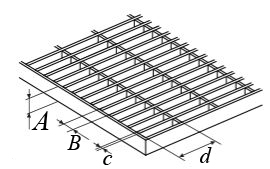 15Решетка для вытирания ног металлическаяA20 или 30мм15Решетка для вытирания ног металлическаяBот 9* до 12*мм15Решетка для вытирания ног металлическаяДлинаот 590* до 1000*мм15Решетка для вытирания ног металлическаяcот 1* до 3*мм15Решетка для вытирания ног металлическаяШиринаот 390* до 600*мм15Решетка для вытирания ног металлическаяdот 32 до 34мм16Светильники светодиодные встраиваемыеМасса≤5кг16Светильники светодиодные встраиваемыеНоминальное напряжение[220]В16Светильники светодиодные встраиваемыеШиринаот 590* до 600*мм16Светильники светодиодные встраиваемыеСтепень защиты от проникновения внешних твердых предметов и вредного воздействия в результате проникновения водыне менее IP5016Светильники светодиодные встраиваемыеНоминальная мощность источника света[40]Вт16Светильники светодиодные встраиваемыеЧастота[50]Гц16Светильники светодиодные встраиваемыеДлинаот 590* до 600*мм16Светильники светодиодные встраиваемыеСветовой поток от 3600 до 3900лм16Светильники светодиодные встраиваемыеЦветовая температураот 3000* до 5000*К16Светильники светодиодные встраиваемыеВысотаот 42 до 45мм17СкобаТип [d]17СкобаМатериал[нержавеющей сталь AISI]17СкобаD4 или 5 или 6мм17СкобаLне более 21мм17СкобаAне менее 8мм17СкобаBдо 25мм17СкобаСхематическое изображение18Подводки к водоразборной арматуреДиаметр подводки не менее 12мм18Подводки к водоразборной арматуреЦвет серый; серебристый18Подводки к водоразборной арматуреДлина600 или 800 или 1000мм18Подводки к водоразборной арматуреРабочее давление[1]МПа19Смеси сухие для заполнения швов между плитками, цветныеМинимальная температура применениядо +5*оС19Смеси сухие для заполнения швов между плитками, цветныеМаксимальная температура примененияот +30*оС19Смеси сухие для заполнения швов между плитками, цветныеМорозостойкость35 или 50циклов20Смеси сухие Цветбелый, серый, зеленый; бежевый, черный, голубой, розовый20Смеси сухие Жизнеспособность растворане менее 120мин20Смеси сухие Морозостойкостьот 50*циклов20Смеси сухие Марка по прочностиМ100 или М15020Смеси сухие Максимальная крупность заполнителя не более 0,5мм20Смеси сухие Готовность к восприятию нагрузокне менее, чем через 12ч20Смеси сухие Полная нагрузкане менее, чем через 24ч21Трубы бесшовные холоднодеформированные из коррозионностойкой стал, тип 2Наружный диаметрне менее 38 не более 48мм21Трубы бесшовные холоднодеформированные из коррозионностойкой стал, тип 2Толщина стенкине менее 3 не более 5мм21Трубы бесшовные холоднодеформированные из коррозионностойкой стал, тип 2Трубы бесшовныемерной длины или немерной длины или кратной мерной длины21Трубы бесшовные холоднодеформированные из коррозионностойкой стал, тип 2Марка стали08X17T или 12X18H9 или 10X17Н13M2T21Трубы бесшовные холоднодеформированные из коррозионностойкой стал, тип 2Длина трубыне более 7м21Трубы бесшовные холоднодеформированные из коррозионностойкой стал, тип 2Масса одно метра трубыот 2,5кг22Блок вызоваКоличество цифр в индивидуальном кодене менее 422Блок вызоваМасса<1кг22Блок вызоваВремя, отведенное на ввод одной цифры номера квартиры>3с22Блок вызоваТемпература окружающей среды: верхний предел>+25°С22Блок вызоваКоличество абонентов≥100шт22Блок вызоваВремя срабатывания электромагнитного замка1*-9*с22Блок вызоваВысотаот 122 до 127мм22Блок вызоваЧисло попыток подбора кода или пароляне менее 322Блок вызоваТемпература окружающей среды: нижний предел<-10°С22Блок вызоваКоличество комбинаций электронного ключане менее 22022Блок вызоваКоличество цифр в общем кодене менее 422Блок вызоваШиринаот 207 до 213мм22Блок вызоваКоличество электронных ключей, записываемых в память≥600шт22Блок вызоваДлительность сигнала вызова≥50с23Катанка, тип 3Способ охлажденияУО1 или УО2 или ВО23Катанка, тип 3Диаметр5 или 5,5мм23Катанка, тип 3Точность прокаткиБ или В23Катанка, тип 3Марка сталиСт1пс или Ст2пс или Ст3пс